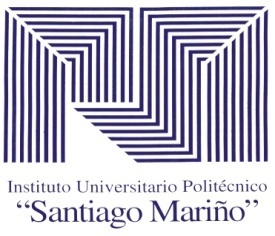 SUPERVISION AL PASANTE EN  PRODUCTIVA POR EL TUTOR ACADEMICONOMBRE Y APELLIDO DEL PASANTE: ____________________________________ C.I.:______________________TELÉFONO:____________________________________________ESPECIALIDAD:___________________________ORGANIZACIÓN PRODUCTIVA:____________________________________________________________________DIRECCIÓN:_______________________________________________________________________________________________________________________________TELÉFONO/FAX:______________________________________TUTOR EMPRESARIAL:___________________________________________________________________________TUTOR ACADÉMICO:_____________________________________________________________________________